Description of the project :You are a stranger, you are new to a place; you don’t know anybody yet and maybe you don’t even understand the language people speak around you. Sometimes you get the feeling that in the eyes of the others you don’t exist, or why would you otherwise feel so invisible? The aim of this project is to imagine a scene where a person recently immigrated to a country could feel excluded, lonely, invisible to others.This scene will then be recreated by building a setting and by painting one student in a way that he will become indiscernible form the background. The students will work in small groups. During a first phase the projects are planned and elaborated and then the setting for the scene is created by the group as a whole. In a second phase we will concentrate on the bodypainting / camouflage. The students will be either the “painters” or the “ being painted ones”. The students who will be the “being painted ones” will wear shorts and t-shirts. Even so the aim is to make the student as invisible as possible by painting him in the same colours and shades as background; there is no need to undress completely or to wear a bathing suit. The shorts and t-shirts provided will do perfectly. The colours used for painting the skin are professional bodypainting colors. As they are waterbased they come off immediately by washing with water and soap.Result:Pictures will be taken of the student’s final work. Together with a video showing the making-off, these pictures will be presented at the closing ceremony. One of the student’s works will possibly be selected and be shown on stage.Skills, Abilities :No special skill is needed. The students have to be open minded and willing to learn new techniques. Preliminary work to be done :Think about the lives and situation of people immigrating to your country. Depending on the different reasons for immigration, by what means do they arrive in your country? (car, bus, train, plane, boat, …) Where do they live in a first time? How do you feel when you’re a stranger? Imagine being the new kid at school or having to go get the groceries in a town / village where you don’t know anybody yet. How do/would you feel when everybody surrounding you speaks a language that you don’t understand? Imagine feeling lost and not knowing which bus or train to get on while the people around you are in a rush and you seem to be invisible to them…In preparation of our project you should put down your thoughts and ideas on this subject. Take pictures of places where you imagine that you could meet a new person arriving in your town (bus stop, school restaurant, supermarket …) You may even find interesting pictures in newspapers, magazines or other media…What to bring to Luxembourg:Besides a lot of energy and the notes and pictures taken in preparation of the project, the students don’t have to bring anything specific to Luxembourg. The painting (acrylic for the setting and professional bodypainting colors) and clothes (shorts and t-shirts) are provided.Related artwork:Many references do exist, as bodypainting has become an interesting medium for many artists. Following examples are by Chinese artist Liu Bolin and Dutch artist Desiree Palmen. Although their artwork is not necessarily thematically linked to our project, their art is an interesting reference regarding camouflage art.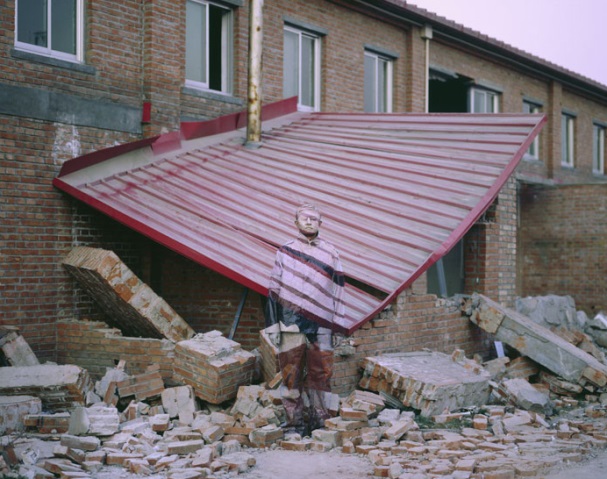 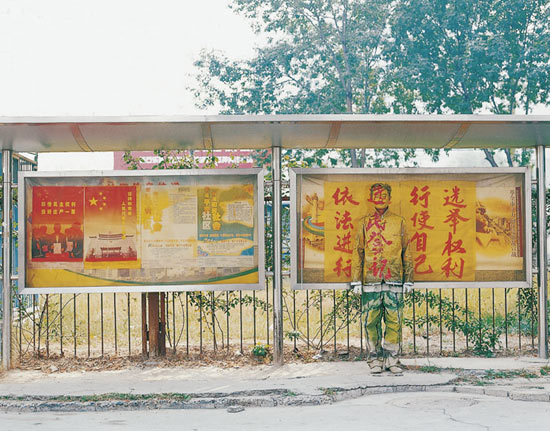 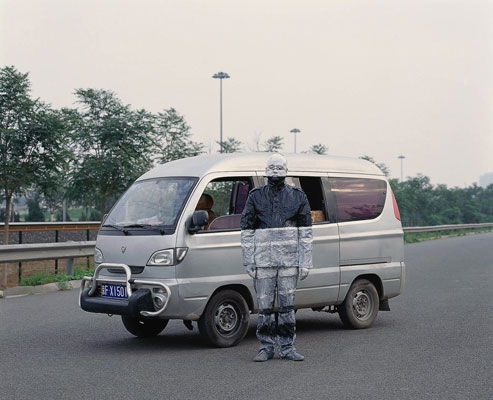 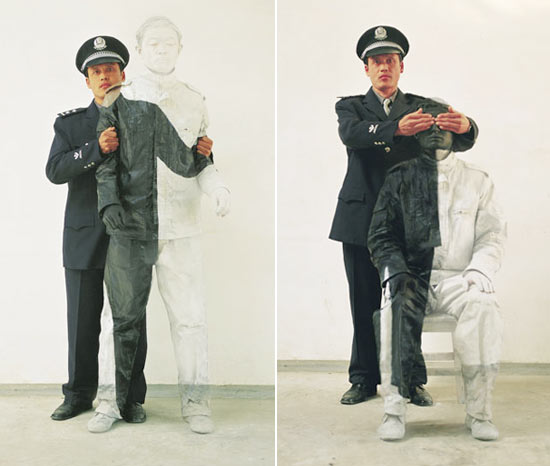 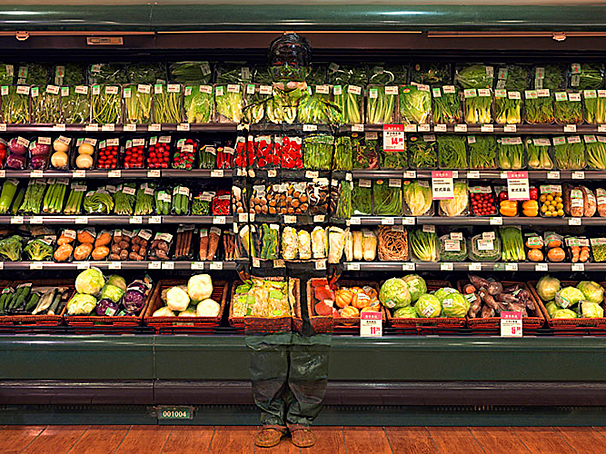 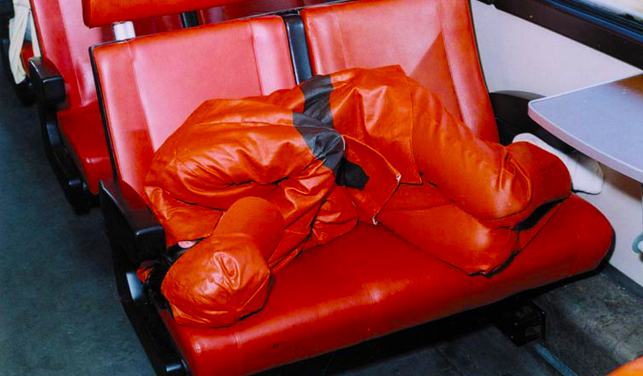 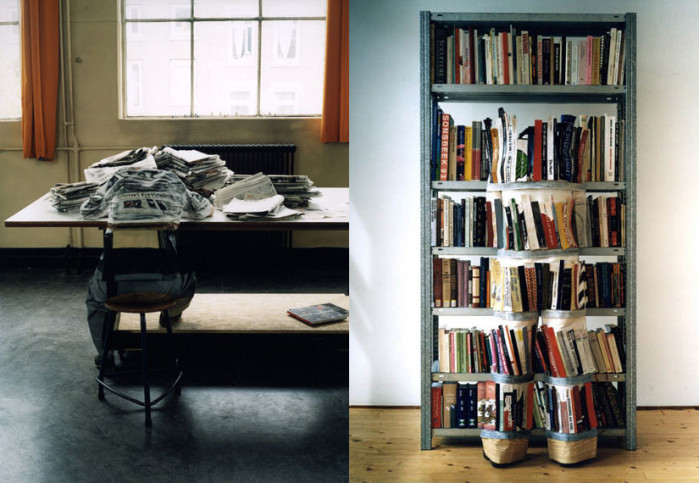 WORKSHOP  TITLE : Invisible !FIELD/SUBJECT : ArtsTEACHER : Françoise SeiwerathTECHNIQUE : Painting / Bodypainting / Creation of a stage setting/ Camouflage